.Count In: 16 counts from start of track, begin on vocals Approx 120 bpm[1 – 8] R side rock, R cross shuffle, ¼ turn R, R side, L cross shuffle[9 – 16] R syncopated chasse, L touch, full 1 ¼ turn L with rolling vine & L shuffle[17 – 24] R fwd rock, close R, Heel switch L-R, close R, L diagonal rock fwd, close L, R diagonal rock back[25 – 32] R fwd, hold, close L, R shuffle, L syncopated jazz box with ¼ turn L[33 – 40] R behind, hold, L side, R cross, unwind ½ turn L, R fwd, L kick, L close, R back rock[41 – 48] R rock fwd, full turn R triple step (or R coaster), L rock fwd, L back, R side, L crossEnd The dance will end on count 16 – you will be facing the front to finish.START AGAIN - HAPPY DANCINGPlease do not alter this step sheet in any way. If you would like to use on your website please make sure it is in its original format.Copyright © 2014 Rachael Louise McEnaney (dancewithrachael@gmail.com) All rights reserved.Contact: www.dancewithrachael.com - dancewithrachael@gmail.com - Tel: +1 407-538-1533 - +44 7968181933Go Go Go Go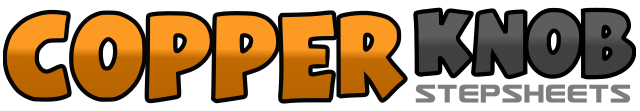 .......Count:48Wall:4Level:Intermediate.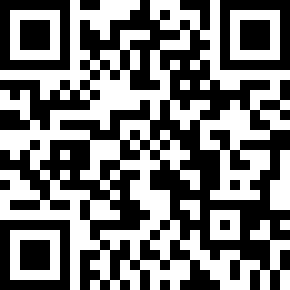 Choreographer:Rachael McEnaney (USA) - December 2014Rachael McEnaney (USA) - December 2014Rachael McEnaney (USA) - December 2014Rachael McEnaney (USA) - December 2014Rachael McEnaney (USA) - December 2014.Music:Go Go Go Go (feat. Da'Ville) - Jeffro : (iTunes)Go Go Go Go (feat. Da'Ville) - Jeffro : (iTunes)Go Go Go Go (feat. Da'Ville) - Jeffro : (iTunes)Go Go Go Go (feat. Da'Ville) - Jeffro : (iTunes)Go Go Go Go (feat. Da'Ville) - Jeffro : (iTunes)........1 2Rock R to right side (1), recover weight L (2), 12.003 & 4Cross R over L (3), step L to left side (&), cross R over L (4) 12.005 6Make ¼ turn right stepping back L (5), step R to right side (6), 3.007 & 8Cross L over R (7), step R to right side (&), cross L over R (8) 3.001 2&3 4Step R to right side (1), hold (2), step L next to R (&), step R to right side (3), touch L next to R (4) 3.005 6Make ¼ turn left stepping forward L (5), make ½ turn left stepping back R (6) 6.007 & 8Make ¼ turn left stepping L to left side (7), step R next to L (&), make ¼ turn left stepping forward L (8) 12.001 2Rock forward R (1), recover weight L (2) 12.00& 3 & 4Step R next to L (&), touch L heel forward (3), step L next to R (&), touch R heel forward (4) 12.00& 5 6Step R next to L (&), rock L forward to left diagonal (5), recover weight R (6) 12.00& 7 8Step L next to R (&), rock R back to right diagonal (7), recover weight L (8) 12.001 2Step forward R (1), hold (2) 12.00& 3 & 4Step L next to R (&), step forward R (3), step L next to R (&), step forward R (4) 12.005 6Cross L over R (5), make ¼ turn left stepping back R (6) 9.00& 7 8Step L to left side (&), cross R over L (7), step L to left side (8) 9.001 2Cross R behind L (1), hold (2) 9.00& 3 4Step L to left side (&), cross R over L (3), unwind ½ turn left (weight ends L) (4) 3.005 6Step forward R (5), kick L forward (6) 3.00& 7 8Step L next to R (&), rock back R (7), recover weight L (8) 3.001 2Rock forward R (1), recover weight L (2) 3.003 & 4Make a full turn right as you triple step in place R-L-R (3&4), easy option: R coaster step (back, close, fwd) 3.005 6Rock forward L (5), recover weight R (6) 3.007 & 8Step back L (7), step R to right side (&), cross L over R (8) 3.00